Конспект №1 урока по физической культуре для 6 класса.Раздел:          Общая гимнастика Цель урока: научить правильному исходному положению рук, ног, туловища; объяснить о стиле  новых     гимнастических движений.Задачи урока: Образовательные: общее ознакомление с правилами применения гимнастических терминов, определяющих основные признаки движения. Разучивание композиции вольных упражнений (I – II ч). Разучивание техники кувырка вперед, длинного кувырка. Развивающие, оздоровительные: развитие двигательно- ритмических способностей, гибкости.Воспитательные: привитие занимающимся творческих способностей при составлении комбинаций.Средства обучения:  гимнастическое оборудование, ноутбук, видео материалы, фотографии, магнитофон, музыкальные  CD-диски. ЧастиурокаЧастные задачиСодержание урокаДозировкаМетодические указанияI.Вводно-подготовительная часть Дать представлениео правильных движениях рук, ног Подготовительная часть.Построение. Ходьба , бег на носках, прыжки различные со взмахом рук. Упражнения для развития внимания: показ движений учителем и повторение учащимися. Движения руками в лицевой плоскости: руки вниз (рис.1, а); руки в стороны-книзу (рис.1 ,б); руки в стороны или правую (левую) в сторону (рис.1, г); руки вверх (рис.1, д) или правую (левую) вверх; руки влево-книзу (рис1, е); руки влево (рис. 1, ж); руки влево-кверху (рис.1 з) или правую (левую) руку влево-кверху.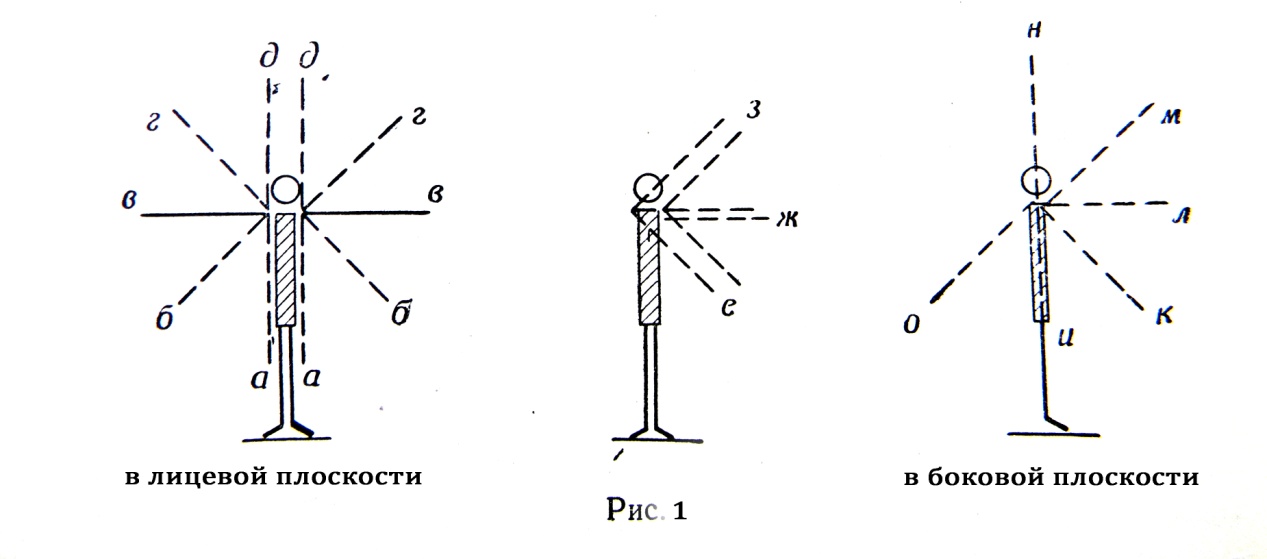 Движения руками в боковой плоскости: руки вниз (рис.1, и); руки вперед-книзу (рис.1, к); руки вперед (рис.1, л); руки вперед-кверху (рис.1, м); руки вверх (рис.1, н); руки назад (рис.1, о).Направление движений. Направление определяется по началу движения руками или ногами по отношению к туловищу независимо от его положения в пространстве (стоя, лежа и т.п.). на рис. 2 показано направлений движений в лицевой,  боковой и горизонтальной плоскостях. Движения согнутыми руками (со сгибанием их): согнуть руки в стороны руки в стороны, предплечья вперед (кверху, книзу);  согнуть руки назад.Исходные положения: руки на пояс, перед грудью, за голову, к плечам, перед собой (спереди), за спину, на голову.  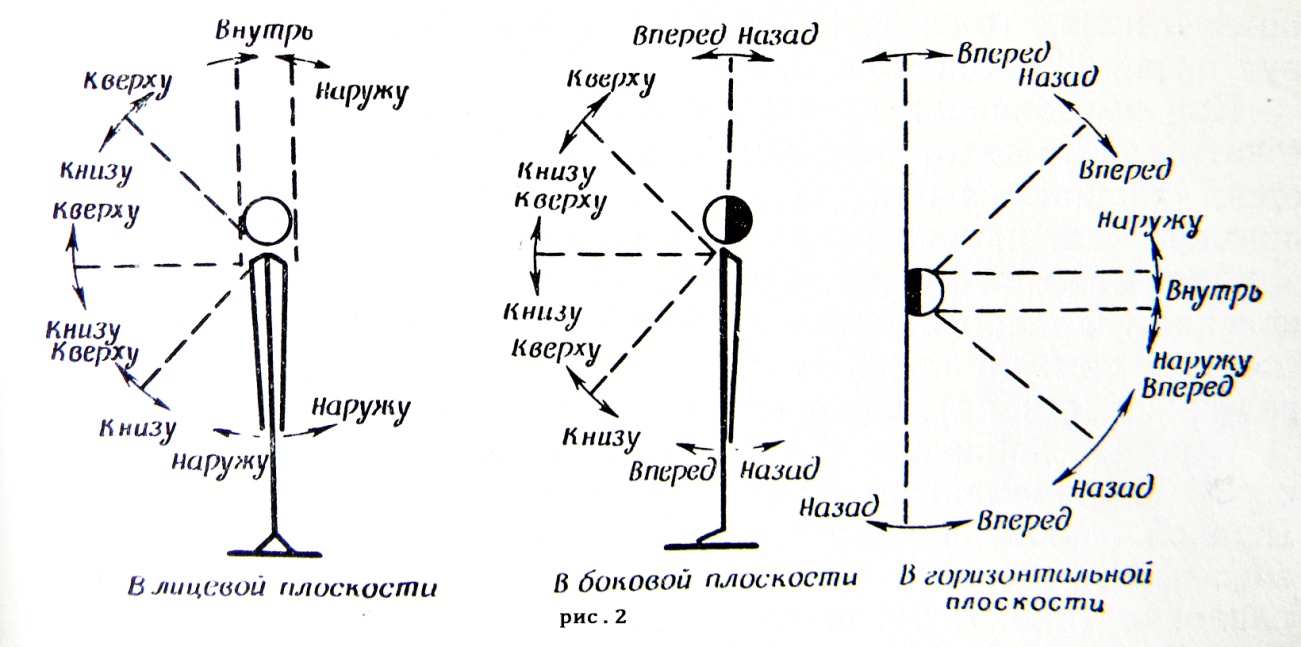 10-12 минОбъяснить: движения  руками, ногами по отношению друг к другу бывают: - разноименные;- одноименные; - поочередные;- симметричные;- несимметричные.II.Основная часть Создание новых форм движений с участием рук.Развитие двигательно- ритмических способностей.Научить группировке, вращательномудвижению.Развитие амплитуды маховыхдвиженийОсновная часть.I. Композиция вольных упражнений. Категория сложности «с». показ видео-композиции с музыкальным сопровождением.Разучивание 1-ой – 2 – ой части.И.п. – основная стойка.I.1 – встать на носки, руки назад;2 – руки вверх;3 – опускаясь на всю стопу, руки в стороны;4 – дугами книзу руки вверх – наружу;5 – дугою внутрь правую руку в сторону;6 – дугою внутрь левую руку в сторону;7 – наклон назад, руки в стороны;8 – выпрямиться, руки за голову.II.1 – правую в сторону, руки в стороны;2 – выпад вправо, руки на пояс;3 – встать на левую, правую в сторону, руки в стороны;4 – приставить правую, руки на пояс;5 – левую в сторону, руки в стороны;6 – выпад влево, руки на пояс;7 – встать на правую, левую в сторону, руки в стороны;8 – приставляя правую, руки перед грудью.Повторение по слайдам: 1-2 ,3-4 «ВОСЬМЁРОК»2. Акробатические прыжки. Первое упражнение: «старт пловца» – кувырок вперед прыжком в упорприсев – прыжок вверх ноги врозь – кувырок вперед – прыжок вверхпрогнувшись. Подготовительные упражнения:Специальные упражнения для развития гибкости, прыгучести.Перекаты в группировке лежа на спине.Лежа на спине поднимание прямых ног.Постановка рук к плечам для отталкивания. Кувырок вперед с фиксацией прямых ног Выполнение кувырка со  «старта пловца» в упор присев.Специальные упражнения:Маховые упражнения для ног с использованием малой перекладины:Махи правой, левой  влево, вправо, назад стоя на носках.Стоя у «шведской» стенки: толчок ногами, прыжок вверх, ноги врозь – приземление в упор присев;Из упора присев – прыжок вверх без прогиба, совершенно прямым телом на месте.Прыжки прогнувшись.Составление комбинации из разученных элементов: кувырок вперед скрещивая ноги, кувырок назад, поворот кругом сидя, прыжок вверх прогнувшись.Оценивание по 10 бальной системе: - выполнение собственной комбинаций  для оценки по баллам.30-32 мин3-4 раза3-4 разаРазучиваемая композиция состоит из 64 движений.Показ учителя лицом к занимающимся: зеркальный  показ.1-ое, 2-ое повторение для запоминания движений.3 – е, 4 – е повторение для согласования движений рук и ног.Наклоны назад стоя на коленях; прогибы на спине лежа лицом вниз.Прыжковые упражнения. Ноги вместе, колени и носки выпрямлены (следить постоянно, довести до автоматизма).Просмотр видеоролика: обратить внимание на прямые ноги.Правила судейства: Ошибки исполнения могут быть в баллах:- мелкими – 0,1;- средними – 0,2;- грубыми  - 0,4.III.Заключительная часть Снижение нагрузки.Заключительная часть.Ходьба в сочетании с упражнениями на расслабление: Энергично сжимая кисти, руки на поясницу, прогнуться.Наклоняясь вперед, расслабить мышцы спины и рук. Последовательное расслабление мышц рук и ног. Руки через стороны вверх, затем свободно вниз (уронить). Далее встряхнуть поочередно левую, правую ногу.Подведение итога урока.Задание на дом. 5 мин10 раз5-6 разВключить музыку. Краткое пояснение о порядке выполнения упражнений под музыку.Повторить вольные упражнения перед зеркалом по пиктограммам,